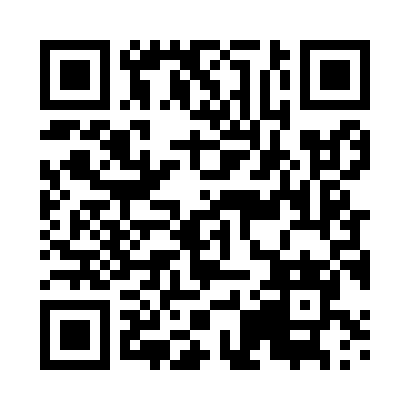 Prayer times for Starzyce, PolandWed 1 May 2024 - Fri 31 May 2024High Latitude Method: Angle Based RulePrayer Calculation Method: Muslim World LeagueAsar Calculation Method: HanafiPrayer times provided by https://www.salahtimes.comDateDayFajrSunriseDhuhrAsrMaghribIsha1Wed2:435:2312:566:058:2911:002Thu2:425:2112:566:068:3111:013Fri2:415:1912:556:078:3211:024Sat2:405:1712:556:088:3411:025Sun2:405:1512:556:098:3611:036Mon2:395:1412:556:108:3811:047Tue2:385:1212:556:118:3911:058Wed2:375:1012:556:128:4111:059Thu2:365:0812:556:138:4311:0610Fri2:365:0612:556:158:4511:0711Sat2:355:0412:556:168:4611:0712Sun2:345:0312:556:178:4811:0813Mon2:345:0112:556:178:5011:0914Tue2:334:5912:556:188:5111:1015Wed2:324:5812:556:198:5311:1016Thu2:324:5612:556:208:5511:1117Fri2:314:5512:556:218:5611:1218Sat2:304:5312:556:228:5811:1219Sun2:304:5212:556:238:5911:1320Mon2:294:5012:556:249:0111:1421Tue2:294:4912:556:259:0211:1522Wed2:284:4712:556:269:0411:1523Thu2:284:4612:556:279:0511:1624Fri2:274:4512:556:279:0711:1725Sat2:274:4412:566:289:0811:1726Sun2:274:4212:566:299:1011:1827Mon2:264:4112:566:309:1111:1928Tue2:264:4012:566:319:1211:1929Wed2:254:3912:566:319:1411:2030Thu2:254:3812:566:329:1511:2031Fri2:254:3712:566:339:1611:21